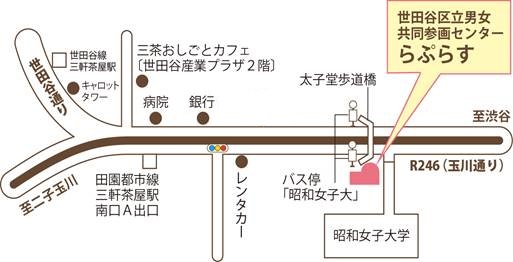 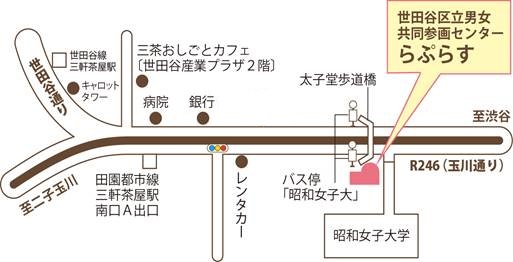 ◆希望するものに〇印をつけてください。◆希望するものに〇印をつけてください。◆希望するものに〇印をつけてください。らぷらす受講オンライン受講※受講方法は、らぷらすorオンライン、いずれかを必ずお選びください。セクシュアル・マイノリティ支援者養成研修講座《基礎編》　第1期同　交流会セクシュアル・マイノリティ支援者養成研修講座《基礎編》　第2期同　交流会◆該当する受講区分に〇印をつけてください。◆該当する受講区分に〇印をつけてください。◆該当する受講区分に〇印をつけてください。自治体・企業などからの団体派遣自治体・企業などからの団体派遣個人参加個人参加学生、18歳以下学生、18歳以下◆氏名・所属◆氏名・所属◆氏名・所属フリガナ氏名所属◆連絡先◆連絡先◆連絡先住所〒　　　　－　　　　　　　　※都道府県名から記載してください。〒　　　　－　　　　　　　　※都道府県名から記載してください。TELEメール